How to Hand Sew the Slip StitchChoose a color of thread that matchesTake about an arm’s length of threadThread through the eye of the needleOnly use a single thread and tie a knot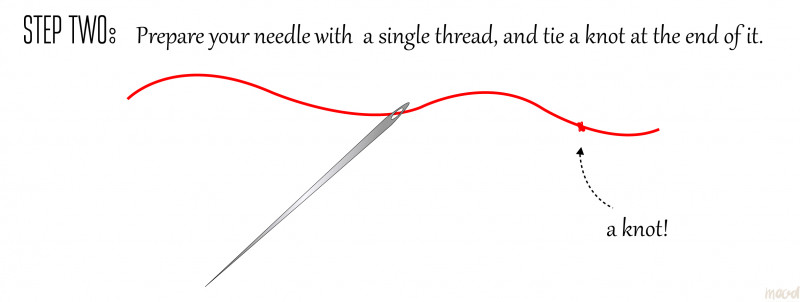 Insert the needle through the fold of the fabric Pull the thread through, until the knot is hidden inside the fold and the thread is taut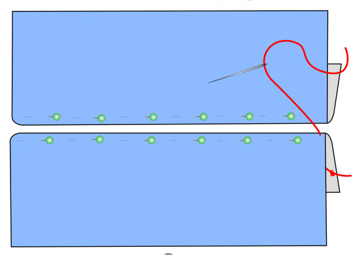 Stitch Along the Fold. ...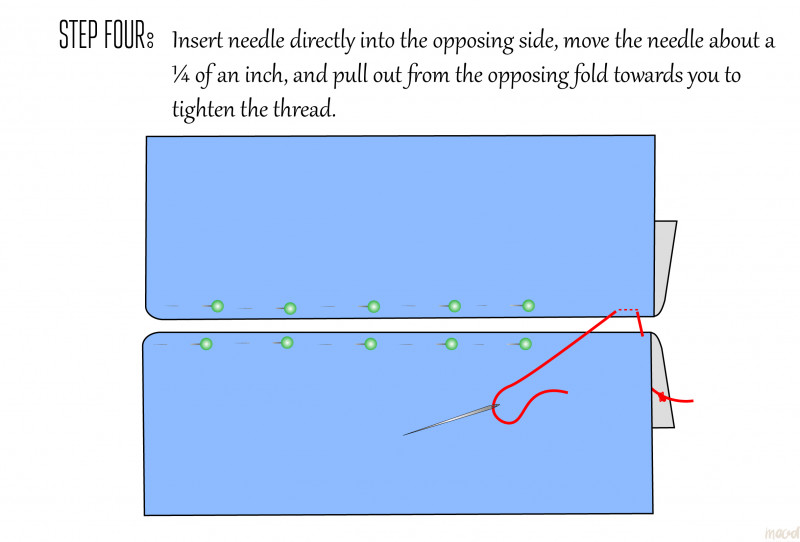 Go to the opposite side and stitch through the foldKeep Stitching going back and forth through the opposite fold lines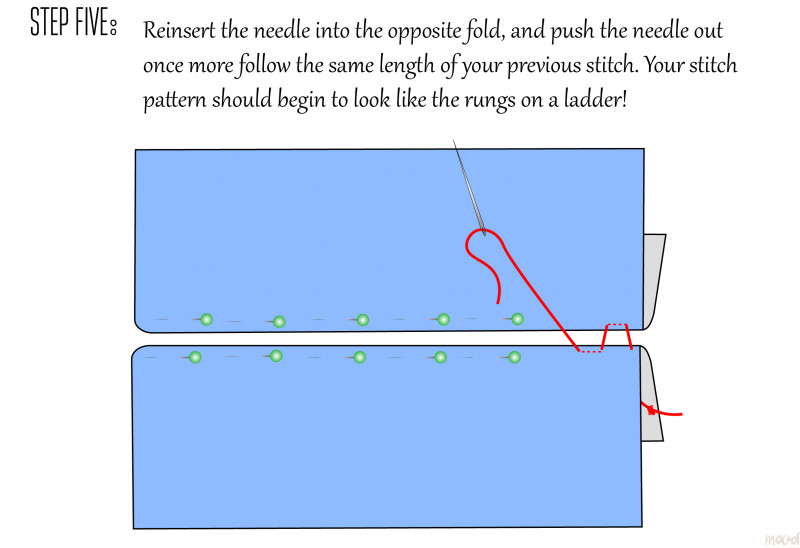 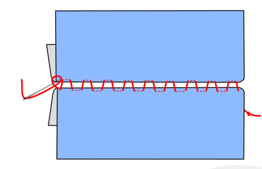 When finished tie off the thread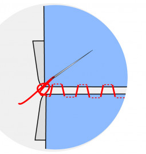 Push the needle through the last stitch through the pillow all the way and cut off the thread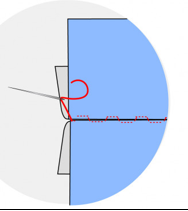 